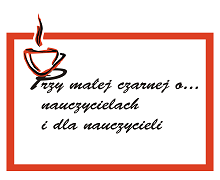 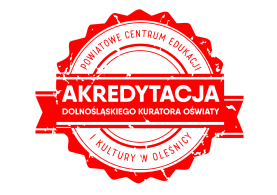 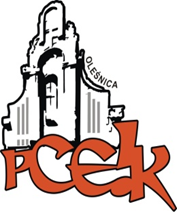 Powiatowe Centrum Edukacji i Kultury w Oleśnicyzapraszanauczycieli matematykii nauczycieli zainteresowanych prezentowaną tematykąna spotkanie  pt. „Przy małej czarnej o … królowej nauk a królewskiej grze.”w dniu 6. 03. 2018 r. o godz. 17.00Uczestnicy spotkania:przedyskutują, czy granie w szachy poprawia umiejętności matematyczne ucznia, poznają inne, ciekawe gry planszowe.Animatorzy spotkania:Relacja ze spotkania będzie zamieszczana na stronie internetowej PCEiK w Oleśnicyoraz w publikacji podsumowującej cały cykl.Spotkania z cyklu „Przy małej czarnej o …” są bezpłatne dla nauczycieli ze wszystkich placówek oświatowych z całego Powiatu Oleśnickiego.Zgłoszenia telefoniczne pod numerem: 71 314 01 72ALINA  ZAJĄC               ELŻBIETA ŁUGOWSKAnauczycielki Szkoły Podstawowej nr 2 w OleśnicyLESZEK  BIEGASIKkoordynator, opiekun szkolnego koła szachowego w II LO 